East Hills 4-H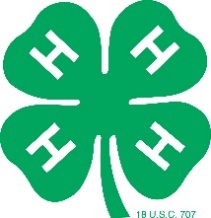 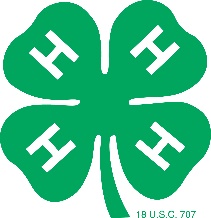 Club Meeting/Open HouseSeptember 13th, 2021Call to Order – VanPledgesBusinessOpening Remarks – PresidentTreasurer’s Report- LukeFarm Fresh to You Fundraising - LukeNeed to approve the club budget for 2021-2022 – LukeNewsletter Editor Zuzu – report on newsletter for this yearRising Star Project – NicoleCoastal Cleanup this Saturday – LukeReports on Summer Activity4-H Day CampWorking on Castro Valley Library DisplayPlanning Club Social Events: Trunk or Treat? Other ideas? 
	(No Mid-Meeting Activity/Break due to abbreviated nature of club meeting to focus on the Open House. Project Reports will also start up in October)AdjournmentBirthdays and RaffleUpcoming Events (see club Meetup for more details)October 11th, 1 pm October Club Meeting - will include Club Awards (pins, stripes, and certificates)October 22nd – 31st: Alameda County Fair: See 4-H exhibits and displays made by your fellow 4-H members!County Achievement Night – Virtual, day and time TBD (probably late October or early November). 
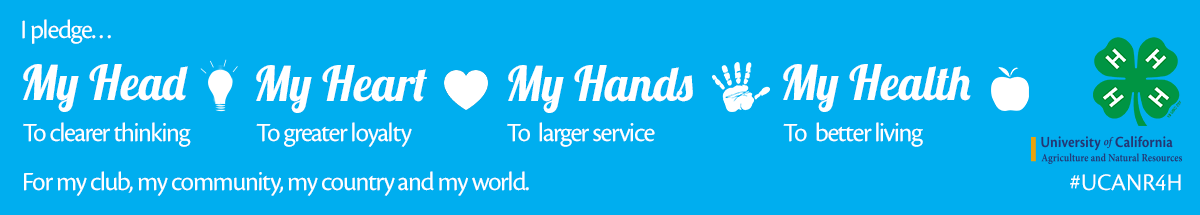 The 4-H pledge is commonly said at the beginning of 4-H club meetings, conferences, and events.As a true 4-H member, I pledge...My head to clearer thinking,
My heart to greater loyalty,
My hands to larger service,
My health to better living 
for my club, my community, 
my country and my world.Promesa 4-H (Spanish)Promesa 4HPrometo usar mi mente para pensar con más claridad,
mi corazón para ser más leal,
mis manos para ser más servicial,
mi salud para cuidarme más,
por mi club, mi comunidad, mi país y mi mundo.East Hills 4-HClub Meeting/Open HouseOctober 11th, 2021Call to Order – VanPledgesBusinessOpening Remarks – PresidentTreasurer’s Report- LukeEast Hills Trunk and Treat event: Sunday, October 24th, 4:30 pm, to decorate the trunks of our cars, wear costumes, and hand out candy to members. Skate Day - Outside at Canyon Middle School on October 17th (this Sunday!) from 2 - 7 pm. 4-H National STEM Challenge. Will be doing a club Science Day/s, need committee.Achievement Night – County Achievement Night will be either Nov 6th or 13th. We will be having our own Achievement Night where we hand out club level pins and awards at the November Club meeting. Alameda County Fair - Mid October (starts October 22nd - 31st). Silent Auction - We need volunteers (parents or teens) for a committee to attend the county meetings (virtual) and plan our item. Items will be collected in January and the auction will begin in March. Presentation Day: giving past presentations and preparing for this year’s Presentation Day (sometime in late Feb or March).Mid Meeting BreakProject Reports:AdjournmentBirthdays and RaffleUpcoming Events (see club Meetup for more details)October 17th, County 4-H Skate Day at Canyon Middle School Parking lot in Castro Valley from 3-6 pm. October 24th, 4:30 pm– whenever, Club Trunk and Treat event. Come join us in the small parking lot at Creekside Church to decorate your trunk and hand out or go trick-and-treating for candy. October 22nd – 31st: Alameda County Fair: See 4-H exhibits and displays made by your fellow 4-H members and more.Early November - County Achievement Night. Virtual, day and time TBD (either November 6th or 13th). November 8th, 1 pm East Hills Club Meeting - will include Club Awards (pins, stripes, and certificates)East Hills 4-HClub MeetingNovember 8th, 2021Call to Order – VanPledgesBusinessOpening Remarks – PresidentTreasurer’s Report- LukeEast Hills Trunk and Treat event report4-H National STEM Challenge. Kits are bring ordered, planning for a day in Jan/Feb 2022Achievement Night – County Achievement Night will possibly be November 13th. We will be having our own Achievement Night where we hand out club level pins and awards at the December Club meeting. The East Hills Sept/Oct 2021 Newsletter: out now – see website or emailSilent Auction – no meetings have happened yet, but the actual auction will be March 12-14th, 2022Presentation Day: will definitely be happening, time to start on a presentation is now.Mid Meeting BreakProject Reports:AdjournmentBirthdays and RaffleUpcoming Events (see club Meetup for more details)Early November - County Achievement Night. Virtual, day and time TBD (either November 6th or 13th). East Hills 4-HClub MeetingDecember, 2021 (virtual)Call to Order – VanPledgesBusinessOpening Remarks – PresidentTreasurer’s Report- LukeAwards/pins/stripes will be mailed or dropped off at members' houses. Marsha's been working on this and just received the awards from county and the pin order in the last few weeks, it has been a process!The January club meeting will be a party - if we don't get rained out - to celebrate members getting awards and just to have a party. We'll be getting pizza and some treats (they all need to be store-brought at this point). We'll bring some games to play after the club meeting is finished, and eat pizza/cake. Let Kris know if you can't have pizza/cake and she'll come up with some alternatives.There will be a Presentation Day in February, and it will be virtual again (large venues are not available yet for rental due to COVID, so the county decided going virtual for another year would be the best option). Presentation DayIt is set for the weekend of February 12th and 13th. Registration will open in December. If anyone is interested in volunteering, please contact Kevin at kev_cornish@hotmail.com.Now's the time to start working on presentations, and there are some formats which don't take too much time to prepare, like reading a poem or selected prose (although you should practice reading it and be ready to answer questions about the piece). Other formats might be a slideshow presentation about a topic, or demonstrating a recipe or process, there's lots to choose from! Just remember to relate it to one of your projects in some way.County 4-H auction - Farm Fresh to You sent us some gift certificates worth about 100$ of groceries from their service, so we'll going to use those as the core of our donation to the auction. Can we brainstorm what other items to add? Certificates from local food places? Some fancy chocolates from SF artisan makers?Farm Fresh to You - Kris did get an email from the organizer, and we've already made about 150$ (the email was sent in early November) from Farm Fresh to You, just from having people use our code on Farm Fresh. If everyone could continue to send emails about this program to their neighborhood lists, that would be very helpful.California Youth Summits – Kevin Cornish, Barbara Butko and Charles Go shared information on the upcoming 4-H Youth Summits. There is a hybrid virtual & in-person youth leadership conference planned for January 28/29 and February 4/5. There are not a lot of details on-line but the plan appears to be to do an in-person day at strategically located places around the state and then a virtual portion. The registration is not yet open.Golden Skate in San Ramon is permanently closing – no longer an option for skate night. The 2021 event might be the alternative for the future. It was well attended and successful. Perhaps look at a big fair bldg. – building C used to be a roller rink, as the one downside of the event was the wind.Project Report Schedule:Archery, Creative Math, Hands On Chemistry, Hiking and Nature Project, Digital Makerspace, NaNoWriMoThe next newsletter is the January Newsletter (due by December 30th):Animatics , Digital Art, Fiber Arts, Hiking and Nature Project, Digital Makerspace, Medusa Mythology, NaNoWriMoInformation for Parents:The "two adult" rule: It is no longer acceptable to have one certified adult and a parent or other adult at youth project meetings, they require two certified adults to be present rather than one certified and one other adult.There is an exception that allows for only one with another adult if the original planned certified volunteer suddenly becomes unavailable and there is no other option. But this is intended to be an exception, not a general out. The interpretation of this exception was not rigid in the past but is being enforced now.There was discussion that these rules and restrictions are contributing to the demise of 4-H and that concerned members need to send this message to the state person in charge. – state needs to hear from the council and volunteers. If you want to participate in a letter please contact Ashley - Ashleywheeler4h@gmail.com
AdjournmentBirthdays and RaffleUpcoming Events (see club Meetup for more details)Early November - County Achievement Night. Virtual, day and time TBD (either November 6th or 13th). East Hills 4-HClub MeetingJanuary 10th, 2022Call to Order – VanPledgesBusinessOpening Remarks – PresidentTreasurer’s Report- Luke (made another 192 dollars from FF from Dec 1 – March 1)Agenda for January2022 East Hills 4-H Club Meeting East Hills' basket for the County auctionOur club "basket": So, we have 5 Farm Fresh certificates (they gave them to us), worth 35$ each, for a total value of 175$. That's actually pretty close to the total value we need to donate anyway, so I was thinking of making it 5 separate entries, and then adding one more thing to make it a "foodie" item. So, some artisan chocolate from a SF chocolatier? A certificate to another store for produce? I'd like it to be something around 10$ so we only have to spend another 50$ or so on this, although we could do multiple Farm Fresh certificates and only do 2 items, that's definitely an option. We do not need to do a basket or anything like that, I like the idea of keeping it simple. Alameda County Fair awards sponsored by East HIllsThe 2022 Alameda County Fair will be back Friday, June 17th through Sunday, July 10th! I appreciate the support you have given the fair and the exhibitors in past years. I am reaching out to see if you would be interesting in continuing your sponsorship for the 2022 Alameda County Fair. The fair will be back in person with all sponsored awards on display. There will be an indicator with each entry stating the award sponsor and the award name One major change this year is that we will not be holding an in-person awards ceremony. As we have done with the past two years, sponsors will mail their awards directly to the exhibitors. East Hills 4-H Club:4-H Best Environmental Stewardship Entry $25
4-H Best SET entry $25
4-H Best Group or Project Entry $25
4-H Best Nature Themed Entry $25I think we are good with continuing the awards, my only question would be whether we should increase the monetary amount. Comments and/or a vote.Alameda County 4-H 2020 Presentation and Interview Event (information from the county). Kris sent all of the details and links to the list for the parents, but the date for this is February 12th and 13th,  and they do need volunteer room hosts and judges. Engineers Week, February 20-26, 2022 - Register for the at-home Power Plane Challenge!
Kris will send the information to the Meetup group, but this is a contest where you register online, receive a kit, and then build a plane using different materials. On Feb. 26th, at 2pm, join other 4-H members on Zoom to share and discuss your creations. Register by January 31st.Design, build and test your plane using the materials provided. Suggestions for other household materials you can use as well: Craft sticks, Cardboard, Styrofoam, Aluminum foil, Paper clips, Binder clips, Hot glue or other strong glue, Rubber bands, TapeREGISTER by Jan. 31st
Register by January 31, 2022 to receive your plane kit for $15. Design, build and test your plane by February 26, 2022. Join us on February 26, 2022 at 2:00 pm - 3:30 pm on Zoom  share!022 California 4-H Youth Summit
Hybrid Virtual & In-Person Youth Leadership Conference / January 28 - 29, 2022 | February 4 - 5, 2022
Youth Summit programs are designed to grow the leadership abilities of intermediate 4-H'ers (ages 11-13) and give hands-on leadership opportunities to senior 4-H'ers (ages 14+).Participants are mentored by senior 4-H'ers and caring adult volunteers. Younger members develop stronger relationships with their older peers as they both develop their leadership skills.See the Youth Summit event site for more information about the schedule and host sites for the in-person portion of the conference.
Register by January 17, 2022 at https://ucanr.co1.qualtrics.com/jfe/form/SV_55A6ZbM4P9iy1uuCalifornia 4-H Camping Conference, March 25-27, 2022 at Sly Park Environmental Education Center (5600 Sly Park Road Pollock Pines, CA). It's time for the 2022 California 4-H Camping Conference! On March 25-27th, 4-H camp enthusiasts throughout the state will congregate for a weekend of summer camp fun through hands-on training, networking, and learning experiences. We welcome you to a fun-filled weekend to learn about enhancing your camping program and implementing unique opportunities into your camp!Project Report Schedule: Italian, Life Hacks, Plastics, Primary Makerspace, Medusa Mythology, Pegasus Mythology The next newsletter is the March Newsletter (due by Feb 28th): Archery, Hands On Chemistry, Italian, Life Hacks, Plastics, Primary Makerspace, Pegasus Mythology, Succulent Gardening Mid Meeting BreakAdjournmentBirthdays and RaffleUpcoming Events (see club Meetup for more details)Small Animal Field Day – April 10thCounty MAPS and Film Fest – April 30thEast Hills 4-HClub MeetingFebruary 14th, 2022Call to Order – VanPledgesBusinessOpening Remarks – PresidentTreasurer’s Report- Luke (bill for fees, donations)Update on the auction itemsAuction dates are March11-13th, email coming soon with template/detailsPublicity is crucial, please share with all of your groups when detail email is sentOfficer Elections – Elections for next year will be held in MayAwards, Pins, and Stripes: we want to acknowledge everyone in the club who did record books and earned awards and certificates. Everyone on the list did record books – yay! – and we also have some special mentions:Al-Yasá ibn Arshan:Boreczky, Luke: earned his Gold starCaulfield, Isabella:Caulfield, Finnian:Kamp, Benedict: Primary Heart pinKamp, Jonah:Kamp, Petra:Pace, Zuzu: Community Service awardSpringer, Kaelyn:Springer, Zoë:Targosz, Nicole:Mid Meeting BreakProject Reports:AdjournmentBirthdays and RaffleUpcoming Events (see club Meetup for more details)End of Year Party in JuneEast Hills 4-HClub MeetingMarch 14th, 2022Call to Order – VanPledgesBusinessOpening Remarks – PresidentTreasurer’s Report- Luke (made another 192 dollars from FF from Dec 1 – March 1)The Rising Stars will be holding a countywide MAPS (Music, Art, and Photography) Field Day on April 30th, 10 am-1 pm at Creekside Church here in San Leandro. You do not need to be enrolled in a corresponding project to enter a piece into MAPS, so you can do anything you like! See the flyer for details, and April 17th is the registration deadline (Kris will send links when she gets them to the club via email). Any interested volunteer should contact Barbara Butko at barb.butko@gmail.com.Alameda County Film Fest is also happening on April 30th, as part of the MAPS Event. Make and enter a short film of your own choosing, you do NOT need to be enrolled in a related project to enter. They are looking for people to lead workshops, evaluators to evaluate remotely in advance and the support the day-of events, and room hosts. The complete information on the event if on the Alameda County 4-H website. https://4halameda.ucanr.edu/Events/Film_Fest/Small Animal Field Day is scheduled for Sunday April 10th, 11am-3pm, in the Ivy Glen area of the fairgrounds. This means that we can enter directly from the street without going into the fair gatesThis year's Small Animal Field Day will be modeled after the past years, with club sponsored booths, door raffles, games, showmanship clinics, dress-up contests, medalist tests and more. If you know that your club or project would like to have a booth please sign up using the same link. https://www.signupgenius.com/go/10C0C4CAAAE2BAAF4C07-smallFair Still Exhibits – now is the time to start making exhibits for the Alameda County Fair. There are a few details to remember:Youth will need to send in photos of their still exhibits with winners maybe invited to bring their entry to the fair, Building C. Other entries will be displayed virtually. Take care in the photos as it is the only representation of your entry that the judges will see. Youth needs to mark 4-H affiliation and project on exhibit entry registration to be considered for 4-H related for awards.Every Thursday, 4-H will have space in Bldg. C for presentation, outreach, etc. There will be no fair still awards ceremony. The CA State 4H Organization provided new covid requirements.No masks outdoors if can maintain 3ft social distancing.	Can serve food now but there are some restrictions, also Serv safe training required to serve food at 4-H activities – good for three yearsAnticipate that these will be requirements for the rest of the program year baring covid spikesMid Meeting BreakProject Reports:AdjournmentBirthdays and RaffleUpcoming Events (see club Meetup for more details)April Club MeetingSmall Animal Field Day – April 10thCounty MAPS and Film Fest – April 30thEast Hills 4-HClub MeetingApril 11th, 2022Call to Order – VanPledgesBusinessOpening Remarks – PresidentTreasurer’s Report- LukeEnd of Year Party - Officers decided to have a End of Year party in June at Cull Canyon Lagoon in Castro Valley.Need date and time (usual start time is when lagoon opens), plus food/drink (do a main provided by club like subs/pizza) with members bringing sides and treats?MAPS Field Day is being held at Creekside Church on April 30th, 10am - 1 pm. If you have Films, Fine Art, Photographs, Arts & Crafts and original Poetry, Short Stories or Skits that you want to show off and share with the Alameda County 4-H Community, this is your opportunity. This is much less scary than Presentation Day, and will a super fun way to share your talents and support other 4-H members in sharing theirs.Everything's on Meetup, and I also sent an email to club.Deadline for entering is this Friday, April 15th!Alameda County Fair is back to normal this year! It runs from June 17th - July 10th, and if you want to enter the 4-H/youth competitions, most entries are due by April 20th. Details have been sent to the email list, and everything is also on Meetup.Dog Field Day and Small Animal Field Day (both on Meetup and sent to list).These two events are happening consecutively on Sunday, May 1st, at Del Valle High School (2253 5th St, Livermore, CA 94550)/ Dog Field Day will happen from 9 am - 12pm, and the Small Animal Field Day from 1-4 pm.Dog Field Day: 4-H members can bring their friendly dogs to show off their skills in obedience, showmanship, and agility, plus they'll be able to play games and meet lots of other dogs. You don't need to be in a dog project, and everyone's welcome to come and watch even if you don't have a dog.East Hills won't be doing a booth, but if you have never been to a Small Animal Field Day, they are a LOT of fun! Bunnies, chickens, chicks, reptiles, guinea pigs, cats, and even small pigs sometimes to see and pet, games to play, and showmanship and contests to watch.Project Report Schedule:Archery, Creative Math, Hands On Chemistry, Primary Makerspace, Succulent GardeningThe next newsletter is the May Newsletter (due by April 30th): Creative Math, Fiber Arts, Hiking and Nature Project, Medusa Mythology, Tabletop GamesMid Meeting BreakAdjournmentBirthdays and RaffleEast Hills 4-HClub MeetingMay 8th, 2022 (virtual)Call to Order – VanPledgesBusinessOpening Remarks – PresidentTreasurer’s Report- LukeEnd of Year Party - Officers decided to have a End of Year party in June at Cull Canyon Lagoon in Castro Valley.Need date and time (usual start time is when lagoon opens), plus food/drink (do a main provided by club like subs/pizza) with members bringing sides and treats?Report on MAPS Field Day (held at Creekside Church on April 30th, 10am - 1 pm).Alameda County Fair is back to normal this year! It runs from June 17th - July 10th, and if you want to enter the 4-H/youth competitions, most entries are due by April 20th. Details have been sent to the email list, and everything is also on Meetup.Report on Dog Field Day and Small Animal Field Mid Meeting BreakAdjournmentBirthdays and RaffleCreative Math – Petra and Al-Yasa’Plastics, Digital Makerspace - JonahMedusa Mythology – Luke Hiking and Nature ProjectAnimaticsFlights of FancyDigital ArtLife HacksFiber ArtsPrimary MakerspacePegasus MythologySucculent GardeningTabletop GamesAnimaticsTabletop GamesCreative MathAnimaticsHands On Chemistry(didn’t meet in Jan)Digital ArtPlasticsHiking and Nature ProjectLife HacksThe next newsletter is the May Newsletter (due by April 30th):
Creative Math, Fiber Arts, Hiking and Nature Project, Medusa Mythology, Tabletop GamesThe next newsletter is the May Newsletter (due by April 30th):
Creative Math, Fiber Arts, Hiking and Nature Project, Medusa Mythology, Tabletop Games